Администрация Межовского сельсовета сообщает  о том, что в рамках реализации государственной программы Российской Федерации «Реализация государственной национальной политики» ФАДН России проводится VI Международная акция просветительская акция «Большой этнографический диктант» (далее-Диктант).Диктант проводится с целью оценки этнографической грамотности, а также содействия национально-культурному развитию народов России, дальнейшему укреплению общероссийской гражданской идентичности, межнационального мира и согласия.Акция состоится в онлайн формате в период с 03 до 07 ноября 2021 года на сайте miretno.ru. Результаты диктанта будут подведены в День Конституции Российской Федерации 12.12.2021 г.Ответственными за подготовку и проведение Диктанта на территории Красноярского края – Управление общественных связей  Губернатора Красноярского края.Администрация сельсовета рекомендует принять участие в данной акции.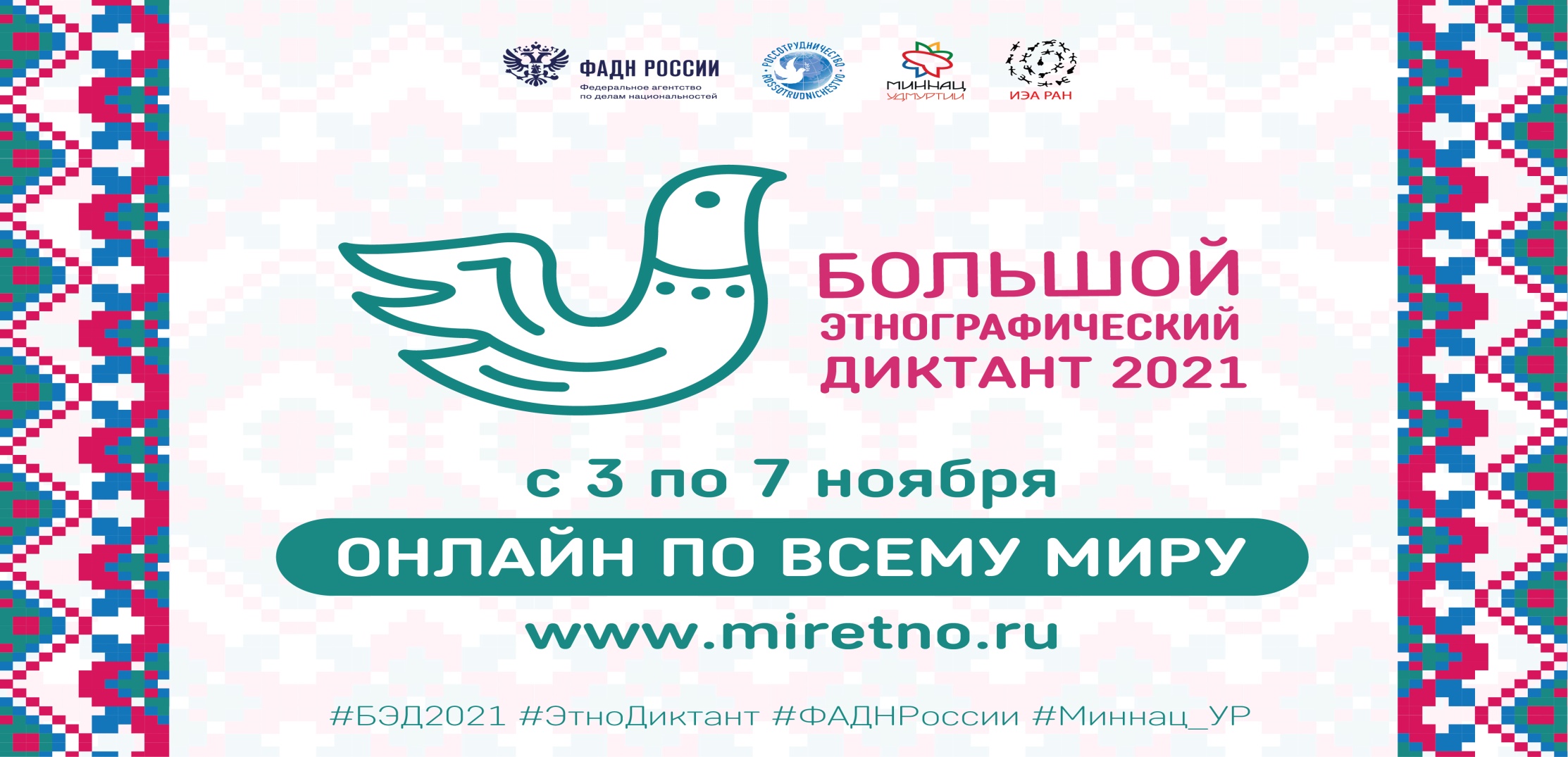 